  В соответствии с Градостроительным кодексом Российской Федерации, Федеральным законом от 06.10.2003 № 131-ФЗ «Об общих принципах организации местного самоуправления в Российской Федерации», Законом Чувашской Республики от 18.10.2004 № 19 «Об организации местного самоуправления в Чувашской Республике», Уставом Игорварского  сельского поселения Цивильского района Чувашской Республики Администрация Игорварского сельского поселения  Цивильского района Чувашской Республики постановляет:           1. Утвердить прилагаемый Порядок подготовки и утверждения местных нормативов градостроительного проектирования  Игорварского сельского поселения Цивильского района Чувашской Республики и внесения в них изменений.           2. Разместить настоящее постановление на официальном сайте Игорварского сельского поселения  Цивильского района Чувашской Республики в информационно-телекоммуникационной сети «Интернет.           3.Настоящее постановление вступает в силу после его официального опубликования (обнародования) в печатном периодическом издании «Игорварский вестник».Глава администрации Игорварскогосельского поселения                                                       В.Н.СеменовПорядок
подготовки и утверждения местных нормативов градостроительного проектирования Игорварского сельского поселения  Цивильского района Чувашской Республики Раздел I. Общие положения1.1. Настоящий Порядок подготовки, утверждения местных нормативов градостроительного проектирования Игорварского сельского поселения  Цивильского района Чувашской Республики  и внесение в них изменений (далее – Порядок) разработан в соответствии со статьями 29.1., 29.2. и 29.4. Градостроительного кодекса Российской Федерации.1.2. Настоящий Порядок устанавливает порядок подготовки, утверждения местных нормативов градостроительного проектирования Игорварского сельского поселения  Цивильского района Чувашской Республики (далее – местные нормативы градостроительного проектирования) и внесения в них изменений.1.3. Местные нормативы градостроительного проектирования устанавливают совокупность расчетных показателей минимально допустимого уровня обеспеченности объектами местного значения Игорварского сельского поселения  Цивильского района Чувашской Республики, относящимися к областям:а) электро-, тепло-, газо- и водоснабжение населения, водоотведение;б) автомобильные дороги местного значения;в) физическая культура и массовый спорт, образование, здравоохранение, обработка, утилизация, обезвреживание, размещение твердых коммунальных отходов в случае подготовки генерального плана городского округа;в) иные области в связи с решением вопросов местного значения Игорварского сельского поселения  Цивильского района Чувашской Республики;объектами благоустройства территории, иными объектами местного значения Игорварского сельского поселения  Цивильского района Чувашской Республики, населения Игорварского сельского поселения  Цивильского района Чувашской Республики  и расчетных показателей максимально допустимого уровня территориальной доступности таких объектов для населения Игорварского сельского поселения  Цивильского района Чувашской Республики.1.4. Местные нормативы градостроительного проектирования включают в себя:1) основную часть (расчетные показатели минимально допустимого уровня обеспеченности объектами, предусмотренными пунктом 1.3. настоящего Порядка, населения Игорварского сельского поселения  Цивильского района Чувашской Республики и расчетные показатели максимально допустимого уровня территориальной доступности таких объектов для населения Игорварского сельского поселения  Цивильского района Чувашской Республики);2) материалы по обоснованию расчетных показателей, содержащихся в основной части местных нормативов градостроительного проектирования;3) правила и область применения расчетных показателей, содержащихся в основной части местных нормативов градостроительного проектирования.Раздел II. Подготовка и утверждение местных нормативовградостроительного проектирования2.1. Решение о подготовке проекта местных нормативов градостроительного проектирования принимается администрацией Игорварского сельского поселения  Цивильского района Чувашской Республики.В решении о подготовке проекта местных нормативов определяются сроки подготовки и иные вопросы организации работ по подготовке проекта местных нормативов градостроительного проектирования.2.2. Подготовка проекта местных нормативов градостроительного проектирования осуществляется администрацией Игорварского сельского поселения  Цивильского района Чувашской Республики  самостоятельно либо привлекаемыми на основании муниципального контракта, заключенного в соответствии с законодательством Российской Федерации о контрактной системе в сфере закупок товаров, работ, услуг для обеспечения государственных и муниципальных нужд, иными лицами.2.3. В случае если в республиканских нормативах градостроительного проектирования Чувашской Республики установлены предельные значения расчетных показателей минимально допустимого уровня обеспеченности объектами местного значения, предусмотренными пунктом 1.3. настоящего Порядка, населения Игорварского сельского поселения  Цивильского района Чувашской Республики, расчетные показатели минимально допустимого уровня обеспеченности такими объектами населения Игорварского сельского поселения  Цивильского района Чувашской Республики, устанавливаемые местными нормативами градостроительного проектирования, не могут быть ниже этих предельных значений.2.4. В случае если в республиканских нормативах градостроительного проектирования Чувашской Республики установлены предельные значения расчетных показателей максимально допустимого уровня территориальной доступности объектов местного значения, предусмотренных пунктом 1.3. настоящего Порядка, для населения Игорварского сельского поселения  Цивильского района Чувашской Республики, расчетные показатели максимально допустимого уровня территориальной доступности таких объектов для населения Игорварского сельского поселения  Цивильского района Чувашской Республики, не могут превышать эти предельные значения.2.5. Расчетные показатели минимально допустимого уровня обеспеченности объектами местного значения Игорварского сельского поселения  Цивильского района Чувашской Республики, населения Игорварского сельского поселения  Цивильского района Чувашской Республики  и расчетные показатели максимально допустимого уровня территориальной доступности таких объектов для населения Игорварского сельского поселения  Цивильского района Чувашской Республики  могут быть утверждены в отношении одного или нескольких видов объектов, предусмотренных пунктом 1.3. настоящего Порядка.2.6. Подготовка местных нормативов градостроительного проектирования осуществляется с учетом:1) социально-демографического состава и плотности населения на территории Игорварского сельского поселения  Цивильского района Чувашской Республики;2) планов и программы комплексного социально-экономического развития Игорварского сельского поселения  Цивильского района Чувашской Республики;3) предложений органов местного самоуправления Цивильского района и заинтересованных лиц.2.7. Проект местных нормативов градостроительного проектирования подлежит размещению на официальном сайте Игорварского сельского поселения  Цивильского района Чувашской Республики  в информационно-телекоммуникационной сети «Интернет» и опубликованию в порядке, установленном для официального опубликования муниципальных правовых актов Игорварского сельского поселения  Цивильского района Чувашской Республики, иной официальной информации, не менее чем за два месяца до их утверждения.Администрация Игорварского сельского поселения  Цивильского района Чувашской Республики  осуществляет сбор и обобщение предложений по проекту местных нормативов градостроительного проектирования.2.8. Местные нормативы градостроительного проектирования утверждаются Собранием депутатов Игорварского сельского поселения  Цивильского района Чувашской Республики .2.9. Утвержденные местные нормативы градостроительного проектирования подлежат размещению в федеральной государственной информационной системе территориального планирования в срок, не превышающий пяти дней со дня утверждения местных нормативов градостроительного проектирования, а также на официальном сайте Игорварского сельского поселения  Цивильского района Чувашской Республики  в информационно-телекоммуникационной сети «Интернет» и опубликованию в порядке, установленном для официального опубликования муниципальных правовых актов Игорварского сельского поселения  Цивильского района Чувашской Республики.Раздел III. Внесение изменений в местные нормативыградостроительного проектирования3.1. Внесение изменений в местные нормативы градостроительного проектирования осуществляется в соответствии со статьей 29.4. Градостроительного кодекса Российской Федерации и настоящим Порядком.3.2. Основаниями для рассмотрения вопроса о внесении изменений в местные нормативы градостроительного проектирования являются:несоответствие местных нормативов градостроительного проектирования законодательству Российской Федерации и (или) Чувашской Республики в области градостроительной деятельности, возникшее в результате внесения в такое законодательство изменений;утверждение планов и программы комплексного социально-экономического развития Игорварского сельского поселения  Цивильского района Чувашской Республики,  влияющих на расчетные показатели местных нормативов градостроительного проектирования;поступление предложений органов местного самоуправления Цивильского района и заинтересованных лиц о внесении изменений в местные нормативы градостроительного проектирования.3.3. Администрация Игорварского сельского поселения  Цивильского района Чувашской Республики  в течение тридцати календарных дней со дня поступления предложения о внесении изменений в местные нормативы градостроительного проектирования, рассматривает поступившее предложение и принимает решение о подготовке проекта о внесении изменений в местные нормативы градостроительного проектирования или об отклонении предложения о внесении изменений в местные нормативы градостроительного проектирования с указанием причин отклонения и направляет копию такого решения заявителю.3.4. Подготовка проекта о внесении изменений в местные нормативы градостроительного проектирования и утверждение изменений в местные нормативы градостроительного проектирования осуществляются в порядке, предусмотренном разделом II настоящего Порядка.ЧĂВАШ РЕСПУБЛИКИÇĔРПУ РАЙОНĚ 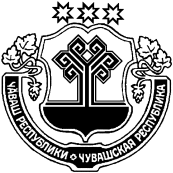 ЧУВАШСКАЯ РЕСПУБЛИКАЦИВИЛЬСКИЙ РАЙОН  ЙĔКĔРВАР ЯЛ ПОСЕЛЕНИЙĚН АДМИНИСТРАЦИЙĚЙЫШĂНУ2018 нарăс  02   9№Йĕкĕрвар ялěАДМИНИСТРАЦИЯ ИГОРВАРСКОГО СЕЛЬСКОГО ПОСЕЛЕНИЯПОСТАНОВЛЕНИЕ  02 февраля  2018   №9село ИгорварыОб утверждении Порядка подготовки и утверждения местных нормативов градостроительного проектирования  Игорварского сельского поселения Цивильского района Чувашской Республики и внесения в них измененийОб утверждении Порядка подготовки и утверждения местных нормативов градостроительного проектирования  Игорварского сельского поселения Цивильского района Чувашской Республики и внесения в них измененийОб утверждении Порядка подготовки и утверждения местных нормативов градостроительного проектирования  Игорварского сельского поселения Цивильского района Чувашской Республики и внесения в них измененийУтвержден постановлением администрации Игорварского сельского поселенияЦивильского района Чувашской Республикиот 02.02.2018  №9